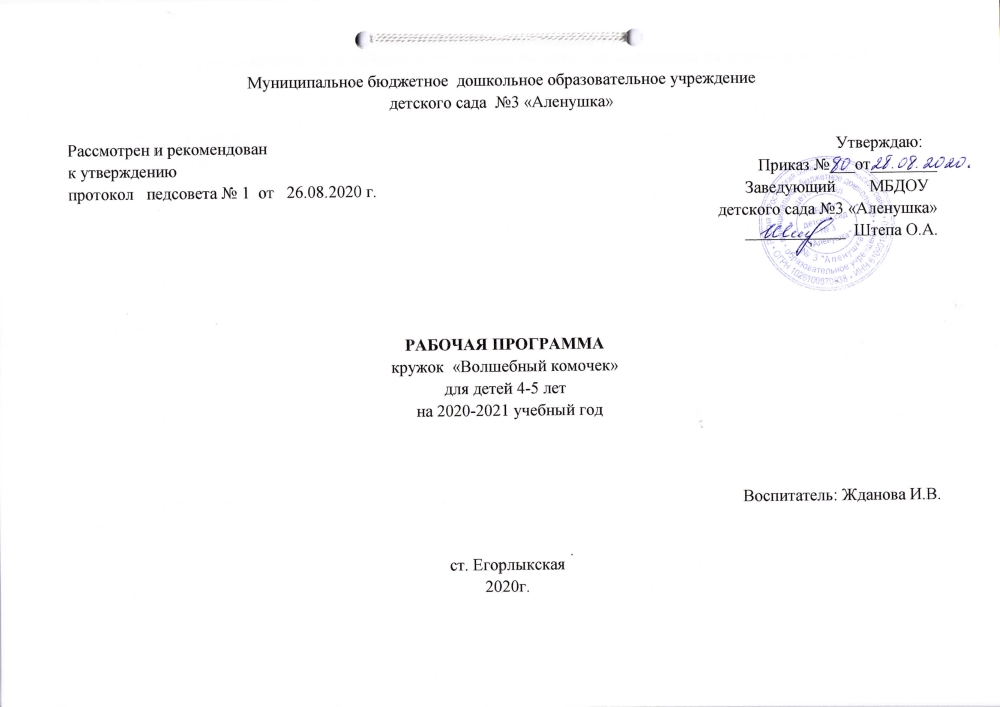 Рабочая программа кружка «Волшебный комочек» составлена и адаптирована на основе программы И.А. Лыкова «Соленое тесто в семье, детском саду и начальной школе».Пояснительная записка	Программа дополнительного образования «Волшебный комочек» имеет художественную направленность, которая играет важную роль в развитии и воспитании детей.	Тестопластика является одним из видов народно-прикладного творчества. Влияние занятий декоративной лепкой на развитие ребенка очень широко. Оно отражается на особенностях развития личности ребенка, его познавательной сферы и деятельности. Формируются такие качества, как усидчивость, целеустремленность, настойчивость, терпение, а так же способствует развитию мелкой моторики рук.	Исследования отечественных и зарубежных специалистов свидетельствуют о том, что художественно-творческая деятельность выполняет терапевтическую функцию, отвлекая детей от печальных событий, обит, снимает нервное напряжение, страх, вызывает радостное, приподнятое настроение.Актуальность программы	Вопрос развития мелкой моторики детей довольно актуален. Это неоднократно подчеркивается педагогами, психологами и другими специалистами в области дошкольного образования.	Уровень развития мелкой моторики – один из показателей интеллектуальной готовности к школе и именно в этой области дошкольники испытывают серьезные трудности. Поэтому работу по развитию мелкой моторики нужно начинать, задолго до поступления в школу, а именно с самого раннего возраста.	Ученые, которые изучают развитие детской речи, утверждают, что движение пальчиков рук очень тесно связано с речевой функцией. Развитие функции руки и речи идет параллельно. Примерно таков же ход развития ребенка. Сначала развиваются тонкие движения пальцев рук, затем появляются артикуляция слогов. Все последующее совершенствование речевых реакций стоит в прямой зависимости от степени тренировки движений пальцев рук.	Лепка имеет большое значение для обучения и воспитания детей дошкольного возраста.	Она способствует развитию зрительного воспитания, памяти, образного мышления, привитию ручных умений и навыков, необходимых для успешного обучения в школе.	Лепка – одно из полезнейших занятий для детей. Воспроизводя пластически тот или иной предмет с натуры, по памяти или по рисунку, дети знакомятся с его формой, развивают руку, пальчики, а это в свою очередь способствует развитию речи детей.	Лепка – любимое и увлекательное занятие детей и многих взрослых. Можно лепить по старинке – глиной, пластилином, но интересно попробовать и что-то новое, например соленое тесто.	Тесто – хороший материал для лепки. Это приятный, податливый, пластичный и экологически чистый материал. Из него можно вылепить все что угодно, а после сушки и раскрашивания оставить в виде сувенира на долгие годы. Полученный результат можно увидеть, потрогать. Его интересно показать другим и получить одобрение. Благодаря этому ребенок чувствует себя создателем и испытывает удовлетворение и гордость за свои достижения.	Особенность программы  в том, что обычно в детском саду. Школе на занятиях по лепке используют только пластилин. Отличительной особенностью является использование нестандартного материала для работы.	Программа – это и своеобразный потенциал общества завтрашнего дня, именно от того, как человек научился организовывать свой досуг в детские годы, зависит наполненность всей его дальнейшей жизни.     Цель программы:Развитие художественных и творческих способностей дошкольников, привитие способности видеть прекрасное в окружающей действительности.Задачи программы:Обучающие:– познакомить воспитанников с историей возникновения тестопластике, ее возможностями;– научить детей владеть различными материалами и приспособлениями, необходимыми для изготовления изделий из соленого теста;– обучить технологии изготовления различных изделий из соленого теста;– начать формирование знаний о композиции, основах цветоделения, технике рисунка акварелью и гуашью.Развивающие:– развивать мелкую моторику рук;– развивать речь;– расширять словарный запас;– расширять кругозор;– развивать наблюдательность;– развивать эстетический вкус;– развивать образное и логическое мышление;– содействовать развитию творческого воображения, фантазии.Воспитательные:– воспитывать трудолюбие, терпение, аккуратность, стремление доводить начатое дело до конца;– воспитывать у ребенка правильную самооценку, умение общаться со сверстниками и работать в коллективе;– воспитывать ценностное отношение к человеку, его культуре, труду.Технические:– развивать координацию движения рук;– научить лепить всей кистью и пальцами, делать мелкие детали пальчиком и прощупыванием;– использовать в работе различные способы лепки: пластический, конструктивный, комбинированный. А также различные приемы лепки: скатывание, раскатывание, оттягивание, сглаживание, вдавливание, прижимание, промазывание.Социальные:– создать благоприятную атмосферу для неформального общения детей, увлеченных общим делом;– помочь ребенку найти друзей и реализоваться не только в творчестве, но и в общении со сверстниками, педагогами, родителями;– научить детей интересно организовывать досуг, ориентировать их на дальнейшее познание и творчество в жизни. Принципы построения программы:От простого к сложному.Принцип взаимосвязи продуктивной деятельности с другими видами детской активности.Научность и Доступность.Системность знаний.Цикличности: построение содержания программы с постепенным усложнением от возраста к возрасту.Всесторонность, гармоничность   в содержании знаний, умений, навыков.Активность и самостоятельность.      Технологии:Игровое обучениеПринцип индивидуального подхода.      Методы:Наглядный (показ, образцы поделок, иллюстрации);Словесный (беседа, пояснение, вопросы, художественное слово) Практический.Интеграция образовательных областей:Познание: ознакомление с окружающим миром, приобретение и закрепление знаний о растительном и животном мире.Коммуникация: развитие речи, умение рассказать о работе, делать выводы, высказывать свое мнение.Здоровье: физкультминутки.Социализация: воспитание дружеских взаимоотношений, решение проблемных ситуаций.Чтение художественной литературы: стихи и рассказы о природе.Музыка: прослушивание музыкальных произведений.Труд: участие в совместной трудовой деятельности, воспитание бережного отношения к используемым материалам и инструментам.Режим занятий:	Средняя группа – количество занятий в неделю 2, в месяц 8 занятий. В год проводится 64 занятия. Длительность занятия в средней группе – 20 мин.	Форма занятий – тематическая совместная деятельность педагога и ребенка в форме кружковой работы.Формы проведения итогов в конце года реализации рабочей программы:Проведение выставок детских работУсловия реализации программы:Согласие законных представителей детей на занятия в кружке .Наличие материально-технического обеспечения.Систематичность посещения кружка «Волшебный комочек».Регулярные выставки кружка для родителей, детей, сотрудников и гостей детского сада.Структура занятия:1. Создание игровой ситуации (сказочный персонаж, загадки, игры).2. Объяснение, показ приемов лепки.3. Лепка детьми.4. Физ. пауза.5. Доработка изделия из дополнительного материала.6. Рассматривание готовых работ.Способы лепки:1. Конструктивный – лепка предмета из отдельных кусочков (раскатывать, вытягивать, сплющивать, прищипывать, соединять вместе) .2. Скульптурный – из целого куска. Превращая его в фигуру.3. Комбинированный – сочетание в одном изделии разных способов лепки.4. Модульная лепка – составление объемной мозаики или конструирование из отдельных деталей.5. Лепка на форме – использование готовых форм под основу.Приемы лепки:Скатывание круговыми движениями рук, раскатывание прямыми движениями рук, надавливание шариков пальцем сверху, сглаживание, сплющивание, прищипывание.Тесто для лепки:Мука - 300г (2 чашки)Соль – 3оог (1 чашка)Вода – 200мл.Способы приготовления теста:Муку и соль тщательно перемешать. Затем добавить воду и тщательно вымешивают до однородного состояния. Как обычное тесто. Тесто для лепки должно быть довольно крутым.Преимущество соленого теста:- можно приготовить в любой момент, не тратя лишних денег;-легко отмывается и не оставляет следов;- безопасно при попадании в рот, один раз попробовав- тесто на вкус, ребенок больше не пытается взять его в рот — невкусно!- если оно правильно замешано, лепится замечательно, к рукам не липнет;- можно сушить в духовке, а можно — просто на воздухе;- краска пристает любая, а возможности для росписи — практически неограниченные;- поверх краски хорошо еще покрывать лаком — сохранится на века.- с готовым «изделием» можно играть — без боязни, что оно потеряет форму.Планируемые результаты рабочей программы:-знать историю возникновения традиции изготавливать предметы из соленого теста;-приемы лепки: скатывание прямыми и круговыми движениями; расплющивание, соединение, защипывание, оттягивание, сглаживание, присоединение, прижимание;– соблюдать правила техники безопасности при работе с инструментами и красками;– правила оборудования рабочего места;– правила высушивания, раскрашивания, хранения изделий из соленого теста;– понятие теплого и холодного цвета;– уметь последовательно и правильно соединять элементы при изготовлении законченной работы;–пользоваться инструментами и приспособлениями, необходимыми при изготовлении изделий из соленого теста;– оценивать свою работу и работы своих товарищей;– уметь работать в коллективе.Показатели художественно-эстетического и творческого развития детей дошкольного возраста:Общие показатели развития детского творчества и эстетических способностей и умений.Компетентность (эстетическая компетентность).Восприятие художественных образов (в произведениях искусства) и предметов (явлений) окружающего мира как эстетических объектов с помощью воображения и эмпатии (носителем эстетического выступает выразительный образ как универсальная категория).Проявление эстетического отношения во всех видах детской художественной деятельности и повседневной жизни.Креативность (творчество).Инициативность.Способность к самооценке.Мониторинг достижения детьми планируемых результатов:Обязательным условием эффективности работы в организации работы с детьми по художественному творчеству является диагностика «Способный решать интеллектуальные и личностные задачи, адекватные возрасту».       Динамика формирования интегративного качества «Овладевший необходимыми умениями и навыками деятельности»(таблица, отражающая индивидуальную динамику и степень формирования интегративного качества воспитанников уровнях и баллах)Дата проведения:_________________________Группа:__________________________________Воспитатели:_____________________________Старший воспитатель:____________________Показатели динамики формирования интегративного качества«Способный решать интеллектуальные и личностные задачи, адекватные возрасту»Команда специалистов делает вывод о том, какому уровню соответствуют достижения ребёнком планируемых результатов (показателей) динамики формирования интегративного качества: высокому, среднему, низкому и низшему. Степень соответствия выражается в определённом количестве баллов. Низший уровень -  1-3 балла, низший – 4-6 баллов, средний – 7-9 баллов, высокий – 10 – 12 балловРаспределение баллов по степени соответствия достижения ребёнком планируемых результатов (показателей) определённому уровнюБаллы выставляются в соответствующие графы таблицы «Показатели динамики формирования интегративного качества «Способный решать интеллектуальные и личностные задачи (проблемы) адекватные по возрасту».Уровень достижения детьми планируемых результатов динамики формирования интегративного качества «Способный решать интеллектуальные и личностные задачи (проблемы), адекватные возрасту»Общая сумма баллов подсчитывается для каждого ребёнка в соответствующую графу таблицы. На основании суммы баллов определяется уровень достижения планируемых результатов (показателей) динамики формирования интегративного качества и вносится в графу «Суммарный уровень» 55 72 балла – высокий, 36 – 54 средний – уровень, 18-35 – низкий уровень, 1-17 низший уровень.Календарно-тематическое планирование№ п/пФ.И.О ребёнкаПрименение  самостоятельно усвоенных знаний и способов деятельности для решения новых задач (проблем)Проблемность как качество умаПреобразование способов решения задач (проблем) в зависимости от ситуацииЗамысел в рисованииЗамысел в конструировании, лепкеЗамысел в речевом творчествеВсего балловСуммарный уровеньУровеньБолее 2/3 показателей являются стабильными характеристиками, проявляются в разных ситуациях, остальные наблюдаются периодически, нестабильныБолее половины показателей, но менее 2/3, являются стабильными характеристиками, проявляются постоянно, в разных ситуациях, остальные показатели наблюдаются периодически, нестабильныМенее половины показателей являются стабильными характеристиками, проявляются постоянно, в разных ситуациях, остальные показатели наблюдаются периодически, нестабильныВысокий12 баллов11 баллов10 балловСредний9 баллов8 баллов7 балловНизкий4 баллов5 баллов6 балловНизший1 балл2 балла3 баллаУровниВысокийСреднийНизкийНизшийКоличество детейПоказатели %№ занятияТема занятийПрограммное содержание:ОКТЯБРЬОКТЯБРЬОКТЯБРЬ1,2Вот так тесто!Цели: познакомить детей с тестом, научить разминать тесто пальцами и ладонями обеих рук; формировать у них интерес к работе с тестом; развивать мелкую моторику.Практическая работа: разминание.                                     Оборудование: соленое тесто, мисочка с водой, влажные салфетки, доски.3,4Путешествие в «Круглую страну»Цели: вызывать интерес детей к лепке из теста, знакомить с формой шара; учить формообразующему движению – скатыванию округлых форм; развивать тактильную чувствительность, учить смешивать краску на палитре для проведения тонких линий.Практическая работа:1 день: обследование предметов округлой формы различных размеров, лепка шаров различных размеров, расплющивание шаров в круги.2 день: обследование с закрытыми глазами предметов шарообразной и круглой формы, раскрашивание кругов и шаров слепленных на предыдущем занятии.                          Оборудование: соленое тесто, гуашь, мисочки с водой, кисточки.5,6Лепка овощейЦель: развить мелкую моторику рук через занятия декоративно – прикладного творчества с применением пальчиковой гимнастики.                                                                                  Практическая работа: лепка овощей из цветного теста.  Оборудование: выставка поделок из соленого теста, картинки с изображением овощей и фруктов.7,8СолнышкоЦель: познакомить детей с формой круга и шара, находить между ними различие; учить формообразующему движению – скатывание жгутика, развить мелкую моторику. мышление, воображение.                                                                                          Практическая работа: лепка солнышка.                                                 Оборудование: цветное тесто, вода, кисточки.НОЯБРЬНОЯБРЬНОЯБРЬ9,10ФруктыЦель: учить лепить широкую невысокую посуду в определенной последовательности (скатывать шар, расплющивать его в диск, загнуть края, учить скатывать шары одинакового размера.                                                            Практическая работа: лепка фруктов из цветного теста. Оборудование: цветное тесто, фрукты (муляжи, стеки, мисочки с водой, кисточки.            11,12БубликиЦель: учить раскатывать тесто прямыми движениями рук, свертывать палочку в кольцо, соединять концы, прижимая их друг к другу, делить на части, узнавать и называть круглую форму; воспитывать чувство удовлетворения от того, что довел работу до конца.                                                                             Практическая работа: лепка из цветного теста.                              Оборудование: цветное тесто, мисочки с водой, кисти, веревочка.13,14Подарок для мамы «Необычный цветок».Цель: научить использовать тесто для проявления творческих способностей детей, научить точно передавать задуманную идею при выполнении изделия, раскрыть творческую фантазию детей в процессе лепки, развить гибкость пальцев рук, научить видеть конечный результат задуманной работы.Практическая работа: 1 день: лепка                                               2 день: раскрашивание.                                                                      Оборудование: готовое соленое тесто, влажная салфетка, кисточки, старые диски, клей ПВА, гуашь, тарелочки под клей, стаканы с водой, образец готовой поделки.15,16ГрибЦель: учить раскатывать из маленьких шариков теста столбики и соединять их с дополнительным материалом, формировать интерес к работе с тестом, развивать мелкую моторику.                     Практическая работа: 1 день: лепка                                                2 день: раскрашивание.                                                                     Оборудование: тесто, дощечки, вода, кисточки, картинки с изображением грибов.ДЕКАБРЬДЕКАБРЬДЕКАБРЬ17,18«Маленькая куколка» (Неваляшка)Цель: лепить предмет состоящий из двух частей круглой формы, разной величины, закреплять умение раскатывать тесто между ладонями кругообразными движениями, соединять две части.                                                                    Практическая работа: 1 день: лепка из соленого теста;                                  2 день: раскрашивание изделия.                                               Оборудование: соленое тесто, мягкая игрушка, мисочка с водой, кисточки, дощечки, салфетки.19,20Подсвечник «Снеговик»Цель: учить детей отражать впечатления, полученные при наблюдении зимней природы, умения переносить знакомые способы и приемы работы с соленым тестом в новую творческую ситуацию. Продолжать развивать мелкую моторику рук. Закреплять знакомые приемы лепки из соленого теста.                                                                                                 Практическая работа: 1 день: лепка.                                    2 день: украшение и раскрашивание.         Оборудование: тесто, дощечки, вода, кисточки, картинки с изображением снеговика.                                            21,22Елочная игрушкаЦель: учить детей создавать образ животных (лепить из соленого теста); развивать чувство формы, пропорций, глазомер, согласованность в работе обеих рук; воспитывать аккуратность; вызвать интерес и желание украсить елку.                                            Практическая работа: 1 день: лепка.                                               2 день: украшение и раскрашивание.                                                                                                   Оборудование: соленое тесто, дощечки для лепки, стеки, гуашевые краски, кисточки, тесьма для петелек, нарезанные на кусочки длиной 10-15 см, колпачок для дырочки.23,24ЕлкаЦель: продолжать учить детей применять в лепке знакомые способы работы, закреплять умения детей скатывать из теста маленькие шарики и прикреплять их к елочке, учить выбирать и создавать при помощи смешивания на палитре праздничную цветовую гамму.                                                                    Практическая работа: 1 день: лепка.                                                           2 день: украшение.                                                    Оборудование: соленое тесто, стеки, бисер для украшения, кисточки, картон.ЯНВАРЬЯНВАРЬЯНВАРЬ25,26Зимние забавы «Снеговик»Цель: развивать у детей умение самостоятельно рассматривать знакомый предмет и передавать в лепке его форму и строение; развивать воображение, мышление, мелкую моторику; вырабатывать умение применять в работе знакомые способы лепки: скатывание, раскатывание, расплющивание.         Практическая работа: 1 день: фон для снеговика.                         2 день: рамочка для снеговика, лепка снеговика.                                                                                Оборудование: цветное тесто, картон, кисточки, миска с водой.27,28СнежинкиЦель: учить детей отражать впечатления, полученные при наблюдении зимней природы, основываясь на содержании знакомых произведений и репродукций картин; использовать холодную гамму цветов для передачи зимнего колорита. Продолжать развивать мелкую моторику рук. Закреплять знакомые приемы лепки из соленого теста.                        Практическая работа: 1 день: лепка.                                                               2 день: раскрашивание.                                                                     Оборудование: тесто, стеки, мисочки с водой, кисточки.                                                            29,30«Миска с апельсинами»Цель: учить лепить широкую невысокую посуду в определенной последовательности (скатывать шар, расплющивать его в диск, загнуть края, учить скатывать шары одинакового размера.                                                                      Практическая работа: лепка апельсинов из цветного теста.                                                                  Оборудование: цветное тесто, стеки, мисочки с водой, кисточки.31,32Кулон «Сердце»Цель: продолжать учить детей лепить поделку из солёного теста; расширять представление детей об изготовлении украшения "кулон" из теста.                                                         Практическая работа: 1 день: лепка.                                                               2 день: раскрашивание.                                                                 Оборудование: слоёное тесто; разнообразные формочки (сердечки, цветочки, звёздочки); крепёж (петелька) для кулона (это может быть скрепка, проволока); длинная лента или цепочка; краски гуаши, кисти, стаканчики с водой, салфетки, доски для лепки.ФЕВРАЛЬФЕВРАЛЬФЕВРАЛЬ33,34Подарок папеЦель: вызвать у детей желание своими руками сделать сувенир в подарок близким, развивать внимание, мелкую моторику.                     Практическая работа: 1 день: лепка.                                               2 день: раскрашивание.                                                             Оборудование: соленое тесто, мисочка с водой, фломастеры, гуашь, палитра, картон.35,36Кошачья семейкаЦель: научить использовать тесто для проявления творческих способностей детей, научить передавать задуманную идею при выполнении изделия, раскрыть творческую фантазию детей в процессе лепки, развить гибкость пальцев рук, научить видеть конечный результат работы.                                                                             Практическая работа: 1 день: лепка.                                                         2 день: раскрашивание.                                                         Оборудование: цветное тесто, стеки, мисочки с водой, кисточки.37.38Плюшки-завитушкиЦель: научить использовать тесто для проявления творческих способностей детей, научить передавать задуманную идею при выполнении изделия, раскрыть творческую фантазию детей в процессе лепки, развить гибкость пальцев рук, научить видеть конечный результат.                                                                            Практическая работа: 1 день: лепка.                                                         2 день: раскрашивание.                                                                                      Оборудование: цветное тесто, стеки, мисочки с водой, кисточки.39,40Подарок мамочкеЦель: воспитывать у детей любовь и заботу к близким (маме, бабушке, вызвать желание порадовать их подарком; закреплять навыки лепки, развивать фантазию, воображение мелкую моторику.  Практическая работа: 1день: лепка.                                  2день: раскрашивание.                                              Оборудование: соленое тесто, картон, фломастеры, картон, мисочка с водой, кисточки.МАРТМАРТМАРТ41,42ГусеницаЦель: продолжать учить скатывать шары различных размеров (от большого к маленькому, учить создавать из различных по размеру шаров необходимый образ; подбирать цветовую гамму для передачи характера.                                                                      Практическая работа: 1день: лепка листика из цветного теста.                                                            2день: лепка гусеницы, раскрашивание.                                                                           Оборудование: цветное тесто для листика (зеленое, белое тесто для гусеницы, гуашь, кисточки, стеки, фломастеры, вода.43,44ПчелкаЦель: закрепление технических навыков и приемов лепки из теста. Лепить из частей, деление куска на части, выдерживать соотношение пропорций по величине, плотно соединяя их. Развивать мелкую моторику. Формировать навыки аккуратности при раскрашивании готовых фигур. Развивать творческое воображение, связную речь при составлении рассказа о своей поделке.                                                                     Практическая работа: 1 день: лепка.                                                         2 день: раскрашивание.                                                                                Оборудование: цветное тесто, стеки, мисочки с водой, кисточки.45,46Подставка под Пасхальное яйцоЦель: развивать фантазию и умение самостоятельно работать по образцу.                                                                                      Практическая работа: лепка подставки из цветного теста.                                                                         Оборудование: цветное тесто, стеки, мисочки с водой, кисточки.47,48РыбкаЦель: развивать у детей познавательный интерес к природе. Совершенствовать умения детей расплющивать, сплющивать тесто создавая изображение в полуобъёме. Развивать мелкую моторику. Формировать навыки аккуратности при раскрашивании готовых фигур. Развивать творческое воображение, связную речь при составлении рассказа о своей поделке. Практическая работа: 1 день: лепка.                                                         2 день: раскрашивание.                                                            Оборудование: цветное тесто, стеки, мисочки с водой, кисточки.АПРЕЛЬАПРЕЛЬАПРЕЛЬ49,50Ежик из шишкиЦель: учить детей формообразующему движению- скатыванию капельки, развивать умение при расплющивание капельки создавать форму листика, вырабатывать умение лепить мелкие детали, продолжать развивать композиционные умения располагая ежика на листе.                                                                Практическая работа: 1 день: лепка листика из цветного теста.                                                                        2 день: лепка ежика (туловище из шишки).                             Оборудование: цветное тесто (желтое, зеленое, мисочка с водой, шишка, стек, старый фломастер, мягкая игрушка.51,52Божья коровкаЦель: вырабатывать умения работы с шарообразной формой, продолжать учить смешивать на палитре различные цвета.                                               Практическая работа: 1 день: лепка божьей коровки.                   2 день: раскрашивание.                                             Оборудование: тесто, старый фломастер, стек, палитра, гуашь, мисочка с водой.53,54ПривидениеЦель: научить использовать тесто для проявления творческих способностей детей, научить передавать задуманную идею при выполнении изделия, раскрыть творческую фантазию детей в процессе лепки, развить гибкость пальцев рук, научить видеть конечный результат.                                                                          Практическая работа: 1 день: лепка.                                                         2 день: раскрашивание.                                                                                      Оборудование: цветное тесто, стеки, мисочки с водой, кисточки.55,56Цветик-семицветикЦель: научить использовать тесто для проявления творческих способностей детей, научить передавать задуманную идею при выполнении изделия, раскрыть творческую фантазию детей в процессе лепки, развить гибкость пальцев рук, научить видеть конечный результат задуманной работы.                                        Практическая работа: 1 день: лепка.                                                         2 день: раскрашивание.                                                                                   Оборудование: цветное тесто, стеки, мисочки с водой, кисточки.МАЙМАЙМАЙ57,58ЧерепашкаЦель: вырабатывать умения работы с шарообразной формой, продолжать учить смешивать на палитре различные цвета.                                                         Практическая работа: 1 день: лепка черепашки.           2 день: раскрашивание.                                                                          Оборудование: тесто, старый фломастер, стек, палитра, гуашь, мисочка с водой.59,60Ягода-малинаЦель: закрепление технических навыков и приемов лепки из теста. Лепить из частей, деление куска на части, выдерживать соотношение пропорций по величине, плотно соединяя их. Развивать мелкую моторику. Развивать творческое воображение, связную речь при составлении рассказа о своей поделке.                                                                                         Практическая работа: 1 день: лепка.                                                         2 день: раскрашивание.                                                                                        Оборудование: цветное тесто, стеки, мисочки с водой, кисточки.61,62ОдуванчикЦель: вырабатывать у детей, умение применять в работе знакомые способы лепки: скатывание, раскатывание, расплющивание, развивать внимание, мелкую моторику.                                       Практическая работа: 1 день: лепка.                                                         2 день: раскрашивание.                                                                      Оборудование: соленое тесто, мисочка с водой, фломастеры, гуашь, палитра.63,64КлумбаЦель: познакомить детей с изделиями из соленного теста; научить детей проявлять фантазию в своих  работах; развить моторику  рук., воспитать любовь  и  уважение  к  труду  наших  предков.                                                                                Практическая работа: 1 день: лепка.                                                         2 день: раскрашивание.                                                                                     Оборудование: тесто, клей ПВА, шаблон, картон, стека.